TRADE-OFFS IN THE BALANCE: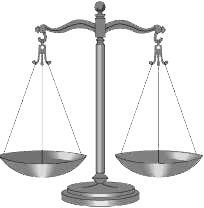 THE COST OF WAR TO ALAMANCE COUNTY TAXPAYERSWe will have paid   $ 578.9 MILLION for OUR SHARE OF THE  IRAQ  & AFGHANISTAN WARS(as of Sept. 30, 2012)BUT we COULD HAVE HAD THIS: 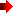 we will pay   $217.9  MILLIONfor our share of the  FY 2012  defense  Budget. IF that budget were  reduced by just 10%,  we could have this:     